FACULTAD DE FILOSOFÍA Y LETRAS UNIVERSIDAD DE BUENOS AIRES 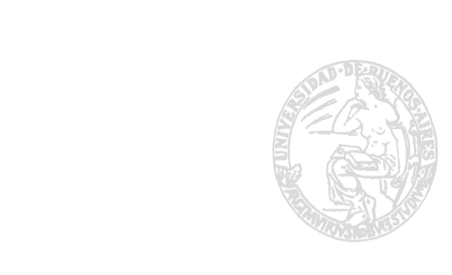 SECRETARÍA DE RELACIONES INTERNACIONALES ÁREA DE PROGRAMAS DE MOVILIDAD Becas de Movilidad para estudiantes a: ALEMANIA-BRASIL-ITALIA ESPAÑA- FRANCIA- CANADA MÉXICO SUECIA-COREA del SUR CHILE-COLOMBIA-ISRAEL Se llama a la presentación de aspirantes para las Becas de Intercambio “UBAINT” abiertas a ESTUDIANTES regulares de TODAS LAS CARRERAS de la Facultad para cursar el 2° cuatrimestre de 2022 y el  1er cuatrimestre de 2023 en las universidades indicadas en el cuadro. La UBA brindará una única ayuda económica en pesos argentinos. Para la  presente Convocatoria, se establecen 2 tipos de ayuda económica, en  función de las regiones de destino:  Tipo 1: monto unitario en pesos argentinos $378.000 Tipo 2: monto unitario en pesos argentinos $483.000Universidades de Destino *Movilidades 2023: la ayuda económica se entregará en el semestre previo a la  movilidad y los montos serán informados oportunamente Importante: -Es responsabilidad de los/as candidatos/as consultar previamente la oferta académica de la Universidad de destino a fin de confirmar si ofrecen cursos que se correspondan con sus intereses académicos. Sólo podrán elegir cursos que luego puedan ser  convalidados por materias optativas o seminarios. -Debido a los plazos de nominación exigidos por las Universidades que se ofrecen  para el 1er cuatrim. de 2023, y para cumplir con los mismos de forma correcta, lxs  estudiantes que resulten seleccionadxs para estas plazas, serán contactadxs entre julio y agosto de 2022 para preparar su movilidad académica. Estimativamente, entre  agosto y septiembre se realizarán las nominaciones correspondientes.Características generales del Programa La/el estudiante seleccionada/o podrá tomar cursos durante 1(un) cuatrimestre en la Universidad de destino. ✔ Cada estudiante DEBERÁ postularse a 3 (tres) universidades de destino   de 3 países diferentes, estableciendo un orden de preferencia, pero entregará   una postulación única, con todos los datos y documentos requeridos. Beneficios para los becarios ✔ La Universidad de Buenos Aires brindará a sus estudiantes una única ayuda  económica en pesos argentinos de acuerdo a la región de destino: Tipo 1: monto unitario en pesos argentinos $378.000 Tipo 2: monto unitario en pesos argentinos $483.000 ✔ Lxs estudiantes seleccionadxs quedarán eximidos del pago de matrículas, tasas  y gastos administrativos de la universidad de destino IMPORTANTE: -La/el estudiante se hará cargo de cubrir los gastos correspondientes al seguro médico y de repatriación obligatorio, gastos de visado y todos aquellos gastos relacionados  con la movilidad no cubiertos por el programa, incluyendo documentación necesaria  para el viaje, manutención, etc. -En caso de retorno urgente y obligatorio por emergencias sanitarias, la UBA no  financiará pasajes de regreso ni gestionará trámites personales correspondientes al  regreso al país. -La UBA no tiene competencia para resolver la adquisición de moneda extranjera,  quedando esto bajo la responsabilidad de cada beneficiario. De la misma manera, la  UBA no tendrá competencia para modificar los montos informados ante variaciones  en el tipo de cambio o devaluación de la moneda nacional. -La presente ayuda económica es compatible con otras becas, a excepción de aquellas gestionadas por la SRI-UBA  Requisitos generales: ➢ Ser alumno/a regular de alguna de las Carreras de la Facultad ⮚ Tener aprobado el CUARENTA POR CIENTO (40%) de la carrera que cursa  (incluyendo el CBC) y tener que cursar al menos un cuatrimestre luego de su  regreso ⮚ Contar con un promedio igual o superior al promedio histórico de la carrera  (sin CBC)* ⮚ Tener “vacantes” materias optativas o seminarios de su carrera, para cursar en la universidad de destino⮚ Entregar en tiempo y forma la documentación exigida ⮚ Cuando corresponda, acreditar dominio del idioma exigido por la universidad  de destino a la cual postula *Promedios Históricos por Carrera:  Artes: 7.68, Antropología: 8.05, Edición: 7.3, Filosofía: 8.23, Geografía: 7.89,  Historia: 7.88, Letras: 8.07, Bibliotecología: 7.29, Cs. de la Educación: 8.07 Documentación que deben presentar: ⮚ Currículum vitae: detallar (si hubiere) antecedentes en investigación, docencia  y extensión en la Facultad. Incluir número de CUIT-CUIL. ⮚ Formulario de postulación completo (bajar de la web o adjunto a esta  convocatoria) ⮚ Certificado de alumno regular (Bajar de www.filo.uba.ar del Suiga SIN  FIRMA) ⮚ Certificado de materias aprobadas (Bajar de www.filo.uba.ar del Suiga SIN  FIRMA) ⮚ Compromiso del Estudiante (bajar de la web o adjunto a esta convocatoria) ⮚ Fotocopia de Pasaporte ⮚ Carta de motivación: detallar la importancia de la experiencia para su  formación integral, posibles materias a cursar, así como la relación de la  movilidad con su proyecto académico-profesional. La carta deberá tener una  extensión mínima de 500 palabras. Tendrán que entregar una sola carta, y  detallar el interés en cada una de las 3 universidades de destino elegidas,  estableciendo un orden de prioridad. ⮚ Si tuvieran antecedentes de Investigación, Docencia, Extensión o Prácticas  Profesionales, deberán acreditar los mismos mediante carta de autoridad  competente (Director UBACYT o PRI, Titular Cátedra o Depto carrera por  Adscripción, Director de Programa Extensión, Responsable práctica  profesional, etc., declaración jurada, con firma digital) ⮚ Certificado de idioma (sólo si corresponde)Selección de postulantes Cabe destacar que la cantidad de plazas (becas) ofrecidas son para toda la UBA. -La Facultad podrá pre-seleccionar a 12 estudiantes, los cuales pasarán a una  segunda etapa de Selección con todos los pre-seleccionados de las demás  Facultades/UBA Selección y Puntaje: la pre-selección de postulantes se hará por mérito académico.  De acuerdo a lo ya establecido por el Programa “UBAINT” se otorgará puntaje por:  -Promedio académico de la carrera en curso -Carta de motivación  -Antecedentes: a) Antecedentes Docencia: se les otorgarán 15 puntos a aquellos estudiantes que  hayan realizado actividades de docencia en la Facultad y que puedan acreditarse  (adscripción a cátedra, ayudantía). b) Antecedentes de Investigación: se les otorgarán 15 puntos a aquellos estudiantes  que hayan realizado actividades de investigación en la Facultad, no incluidas en el  plan de estudios y que puedan acreditarse. (Por ej. UBACyT, PRI, u otro Proyecto  con reconocimiento institucional) c) Antecedentes de Extensión: se les otorgarán 15 puntos a aquellos estudiantes que  hayan realizado actividades de Extensión, tales como intergar un “Voluntariado” u  otro Programa de extensión acreditado. d) Antecedentes de prácticas profesionales pertinentes: se les otorgarán 15 puntos a  aquellos estudiantes que hayan realizado una práctica profesional pertinente. Se  entiende por práctica profesional aquellas actividades que contribuyen a la formación  profesional de los estudiantes, teniendo en cuenta el campo ocupacional establecido  en los planes de estudio de su carrera. Dicha actividad deberá estar acreditada  mediante certificación de servicios, emitido por el responsable a cargo, o mediante  una declaración jurada por parte del estudiante (en los casos que no pueda contar con  ninguna de las otras dos) TOTAL PUNTAJE: Promedio: 36/100 Antecedentes: 60/100 Carta de motivación: 4/100 Renuncia a la movilidad: Si el/la estudiante renuncia a la movilidad académica antes de realizarla, deberá  presentar una nota de renuncia, con la conformidad de la Facultad de origen,  indicando las razones de dicha decisión (en el caso que corresponda). Si la/el  estudiante renuncia luego de recibir la ayuda económica brindada por la Secretaría de Relaciones Internacionales de la UBA pero aún no viajó, deberá realizar la  devolución total del importe otorgado, bajo las modalidades que la SRII informe. En el caso de renuncia durante su estadía en la institución de destino, la/el estudiante  deberá presentar una nota informando su decisión. La misma deberá ser avalada por  la Facultad de origen. La Secretaría de Rel Internacionales evaluarán el caso, e informará a la/el estudiante, las acciones a seguir.  Cancelación/suspensión de la movilidad -Dada la situación epidemiológica a nivel global, la UBA, como así también las  universidades de contraparte, podrán cancelar o suspender las movilidades  académicas en cualquier instancia del desarrollo de la movilidad. Las plazas ofrecidas podrán ser canceladas, suspendidas o pospuestas por temas sanitarios, o bien podrán  pasar de la presencialidad a la virtualidad (movilidad mixta). En caso de cancelación,  se acordará con lxs estudiantes cómo se resolverá su movilidad. -La pandemia del Covid-19 continúa provocando una imprevisibilidad de flujos de  movilidad para el 2° cuat. de 2022. Esto implica que las condiciones sanitarias de los  países que participan en esta convocatoria pueden restringir la aceptación de lxs  estudiantes UBA, una vez nominadxs. Cumplimiento del plan de estudios La/el estudiante deberá cumplir con lo acordado en el contrato de estudios entre  ella/el, su Facultad de origen y la universidad de destino durante su movilidad  académica. Durante la estancia académica, el contrato contrato inicial puede ser  modificado de común acuerdo entre las partes mencionadas. En el caso de que a su regreso se haya incumplido con el plan de estudios (inicial y  sus modificaciones) aprobados, la/el estudiante deberá justificar los motivos mediante una nota. La SRRII podrá aplicar sanciones al incumplimiento del contrato de  estudios.  No se admitirá cambio de institución durante el intercambio.País UNIVERSIDAD Plazas UBA Cuatri/año TipoFRANCIA Univ. Sciences Po- Lyon 4 2° 2022 2ITALIA Univ. de Bologna 5 2° 2022 2ITALIA Univ. Sapienza Roma 6 1° 2023 *ESPAÑAUniv. Carlos III Madrid 15 2° 2022 2ESPAÑAUniv. Complutense de  Madrid 5 2° 2022 2ESPAÑAUniv. de Barcelona 4 2° 2022 2ALEMANIA Univ. Humboldt de Berlin 4 2° 2022 2ALEMANIA LMU Munich 4 1°2023 *ISRAEL Univ. Hebrea de Jerusalem 2 2° 2022 2CANADA Univ. de Quebec- Montreal 5 1°2023 *CHILE Univ. de Chile 4 1°2023 *COLOMBIA Universidad de Los Andes 3 2° 2022 1COLOMBIA Univ. Nac. de Colombia 3 2° 2022 1BRASILUniv. de Brasilia 4 2° 2022 1BRASILUniv. de San Pablo 6 2° 2022 1BRASILUniv. Estatal de Campinas 4 2° 2022 1MÉXICOUniv. de Guadalajara 4 2° 2022 2MÉXICOUniv. Auton. Metropolitana 2 2° 2022 2MÉXICOUNAM 15 2° 2022 2COREA del  SUR Univ. Nacional de Seúl 2 1°2023 *SUECIA Univ. de Estocolmo 2 1°2023 *Envío de postulación: Cada estudiante deberá enviar todos los documentos antes detallados en un ÚNICO  archivo PDF, procurando que no sea pesado, a: ubaintfilo@gmail.com El archivo debe nombrarse por el Apellido de la/el postulante Lxs aspirantes podrán enviar la postulación hasta el martes 26 de abril de  2022, sin excepciones. Las postulaciones que no cumplan los requisitos o no estén completas, no serán  admitidas. La lista de estudiantes Pre-seleccionadxs por la Facultad, será publicada en la web  en la segunda semana de mayo.